About…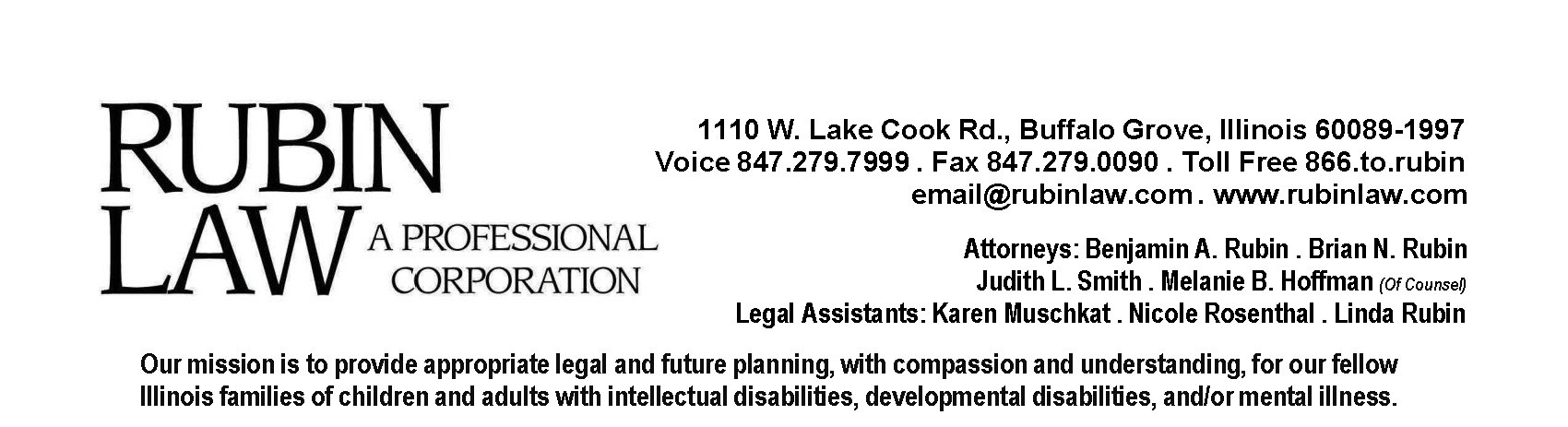 ______________________________(First Name)______________________________(Middle Name or Initial)______________________________(Last Name)Prepared on: ________________________          (Date Last Revised)Prepared by:			 ___________________________Relationship: 			 ___________________________Day Telephone:			 ___________________________Evening Telephone:  		 ___________________________Emergency Cell Telephone: ___________________________Email:				 ___________________________Home Address:			 ________________________________Brian Rubin, the founder and the President of Rubin Law, is the parent of three children, one of whom, Mitchell, has Autism. Brian’s law practice, since 1982, when Mitchell was one year old, has been dedicated to serving the legal and future planning needs of his fellow families of children and adults with special needs.  Brian’s law firm’s mission is to provide Special Needs Future Planning, with compassion and understanding, for his fellow families of children and adults with special needs.Brian is Past Chair of the State of Illinois Statewide Advisory Council on Developmental Disabilities; Co-Chair of the State of Illinois Autism Task Force; member of the Illinois Department of Human Services, Office of Inspector General (OIG), Quality Care Board, the seven member Board with “over-sight” of OIG; member of the State of Illinois Disabilities Services Advisory Committee (State’s “Olmstead” Committee); serves as President of The Arc of Illinois, and serves on the Boards of Directors of Clearbrook, PACT, and as Chairman of the Special Leisure Services Foundation (SLSF), the Foundation supporting the Northwest Suburban Special Recreation Association (NWSRA).  He was the Founding Chairman of The Foundation for The Special Education District of Lake County (The SEDOL Foundation), and has served on the Boards of Directors of KESHET and Northpointe Resources. Brian also serves on the Board of Directors of The Special Needs Alliance, the national, non-profit, association of experienced special needs planning attorneys (Membership is by invitation only). Brian also serves on the Special Needs Law Section Steering Committee of the National Academy of Elder Law Attorneys (NAELA), and was a Charter member of the Academy of Special Needs Planners.Attorney Benjamin (Benji) Rubin is Brian’s youngest Child, and Mitch’s younger brother.  Benji (A/K/A Mitch’s “Little/Big Brother”) joined the law firm in 2010.  Benji is President of S.I.B.S. (Supporting Illinois Brothers and Sisters), a group that supports brothers and sisters of all ages in Illinois that have a sibling with special needs (www.sibsnetwork.org). Benji has also been admitted as a member of the Academy of Special Needs Planners.A family practice…An Attorney since 1976, Brian Rubin is the father of Mitchell, who has Autism.  Mitchell is now 31 and is Brian’s “middle” child.  Brian has concentrated his law practice in the area of special needs future planning for his fellow families since 1982, when Mitchell was one year old.  Attorney Benjamin (Benji) Rubin is Brian’s youngest child and Mitch’s younger brother. Benji (A/K/A Mitch’s “Little/Big Brother”), having a sibling who has Autism, brings an important perspective into the practice.Brian’s eldest child, his daughter, Nicole, Mitch’s older sister, whose undergraduate degree was in nursing, is a registered nurse, and a certified school nurse (A/K/A Big Sister/Assistant Mom) is the firm’s Office Manager and Brian’s Executive Assistant.  Nicole, having a sibling with Autism, brings an unparalleled understanding of the day-to-day obstacles & successes fellow families of individuals with special needs endure.Brian’s wife, Linda (A/K/A Super Mom), serves as the firm’s Receptionist (and basically just does whatever needs to be done in the office, including “sharing” with fellow mothers).Lastly, but far from the least, is Mitch, himself, who works one day a week in our office shredding documents (the other days he works through Clearbrook’s Supported Employment Program). After he fills a bag, in addition to his paycheck, he earns an elevator ride, which we all believe means more to him than the money.In addition to our family, our firm, that is, our “extended family”, includes Attorney, Judie Smith, who has been with our firm since 1996, and our super legal assistant, Karen Muschkat who has been with our firm since 2007.Brian has always said that having a child with special needs allowed him, as well as Linda, Nicole, and Benji, to truly understand what is important in life, and what is really “not so important”.Special Needs Future Planning (SNFP) includes, in addition to "normal" or "traditional" estate planning, Discretionary Supplemental or Special Needs Trusts, OBRA 93 or Medicaid "Pay-Back" Trusts, Adult Guardianship & alternatives, Health Surrogate Act Declarations, forms and language for the extended family to "piggy-back" on the Special Needs Trust, coordinating beneficiary designations for life insurance, IRAs, 401ks, pensions & profit sharing, planning for "post 18" child support if parents are divorced, Short-Term & Stand-By Guardian Declarations, special provisions and modifications to the parents' Wills, Living Trusts, Powers of Attorneys, as well as help with Medicaid, SSI, residential, day programs, employment issues & many, many related other matters.To my fellow parents of children with special needs and to our other children, the siblings of that child:This document is being shared as a suggested “form” for what is commonly referred to as a “Letter of Intent”, or guidance to future care providers, Guardians, Trustees, etc.I suggest that you use the form as a guide, and prepare your own document on your computer.  That way, annually, or even more often, you can revise, or modify, the document.  Save the document, possibly as a “PDF”, and forward it to your child’s team, or “future” team.Not all of the sections in this form may be relevant to your child or sibling.  That is what the delete button on your key board is for.If you have suggestions on how I may be able to improve upon this form, please be so kind to share them with me.Finally, in addition to this document, please prepare a one or two page list of “bullet points”, or what someone needs to know, immediately, to care for your child… say for the 24 to 48 hours, after they become responsible, possibly when you pass away.  Next to some of the bullet points you should note, or reference, that there is more information on that “point”, or to see page “X, of the full document.  Remember that staff at an agency that may know your child very well, do get sick, do go on vacation, do retire, do quit… so these bullet points for “fill-in” or new staff is very, very important, as it is for your other family members and friends who will be responsible or who will be “stepping into our shoes”.Brian RubinChapter One: Who?Date of Birth:    ________________________________________Place of Birth:	_____________________		_____________________(city)                      		(county)_____________________		_____________________(state)           			      (country)Copy of birth certificate is attached.			Yes			No A recent photograph is attached.				Yes			No Registered to vote.						Yes			No  A copy of my voter registration card is attached.   	Yes			No My blood type is: _________________________The best way for me to understand what you say is: 	_____________________________________________________________________________________________________________________________________________________________________________________________________________The best way for you to understand what I say is:  __________________________________________________________________________________Tools that help me communicate include: ____________________________________________________________________________________________The way I communicate is: ____________________________________________________________________________________________________________________________My primary means of mobility is:  (i.e.:  wheelchair, cane, walking ... etc.)____________________________________________________________________________________________________________________________Wear glasses:			YES			NOWear contacts:			YES			NOWear a hearing device:		YES			NOOther special equipment I use: ____________________________________________________________________________________________________________________________I remember and/or learn best by: ____________________________________________________________________________________________________________________________Chapter Two:  What Describes Me?I am most often (i.e. happy, talkative, friendly, playful, shy, quiet, withdrawn, assertive, passive, easily influenced, etc.):____________________________________________________________________________________________________________________________I might become upset if the following happens:____________________________________________________________________________________________________________________________When I become upset, this is what I look like:  ____________________________________________________________________________________________________________________________Some of the things that help me to calm down (or comfort me) are:____________________________________________________________________________________________________________________________Some things others can do to help me when I am upset (help me to calm down):____________________________________________________________________________________________________________________________Things that make me happy are: ____________________________________________________________________________________________________________________________Things that make me sad are: ____________________________________________________________________________________________________________________________Things that scare me are: 	____________________________________________________________________________________________________________________________ Ways to help me prepare for scheduled events: ____________________________________________________________________________________________________________________________Things that help me to deal with a loss (loss of family member(s), loss of a staff – whether if different job or death, loss of a friend) are: ___________________________________________________________________________________________________________________________________________________________________________________________Some things that help me prepare for and deal with change: ____________________________________________________________________________________________________________________________Things that motivate me (help get me going): ____________________________________________________________________________________________________________________________After I’ve accomplished a task, or done something well: ____________________________________________________________________________________________________________________________To let me know I've done something well, I like it when: ____________________________________________________________________________________________________________________________If I should make a mistake or fail at something, I like it if: ____________________________________________________________________________________________________________________________I own the following: __________________________________________________________________________________________________________________________________________________________________________________________I would be “lost” without these possessions: __________________________________________________________________________________________________________________________________________________________________________________________Habits and/or routines I have are: __________________________________________________________________________________________________________________________________________________________________________________________Chapter Three:  My InterestsI like to do the following, on my own: __________________________________________________________________________________________________________________________________________________________________________________________With others, I like to do the following: __________________________________________________________________________________________________________________________________________________________________________________________When I’m at home, I like to: __________________________________________________________________________________________________________________________________________________________________________________________When out in the community, I like to: __________________________________________________________________________________________________________________________________________________________________________________________When I’m at home, I don’t like to: __________________________________________________________________________________________________________________________________________________________________________________________When out in the community, I don’t like to: __________________________________________________________________________________________________________________________________________________________________________________________When out in the community I need help with: __________________________________________________________________________________________________________________________________________________________________________________________Some of my favorite recreation and/or leisure activities are: __________________________________________________________________________________________________________________________________________________________________________________________Some recreation and/or leisure activities I don’t like are: __________________________________________________________________________________________________________________________________________________________________________________________Recreation and/or leisure activities I need assistance with: __________________________________________________________________________________________________________________________________________________________________________________________My favorite places to visit are: __________________________________________________________________________________________________________________________________________________________________________________________The people I like to go places with are:Name:		______________________________________________Relationship:	______________________________________________Phone #/Email:	______________________________________________Name:		______________________________________________Relationship:	______________________________________________Phone #/Email:	______________________________________________Name:		______________________________________________Relationship:	______________________________________________Phone #/Email:	______________________________________________Some of my favorite vacations were: __________________________________________________________________________________________________________________________________________________________________________________________My dream vacation is: __________________________________________________________________________________________________________________________________________________________________________________________Activities that are good for exercise, that I like include: __________________________________________________________________________________________________________________________________________________________________________________________I belong to a library:		YES		NOIf yes, the name and location of the library are: __________________________________________________________________________________________________________________________________________________________________________________________I belong to the following clubs: __________________________________________________________________________________________________________________________________________________________________________________________Hobbies I enjoy are: __________________________________________________________________________________________________________________________________________________________________________________________Chapter Four: Household TasksI am able to do the following household tasks: __________________________________________________________________________________________________________________________________________________________________________________________I enjoy doing the following household tasks: __________________________________________________________________________________________________________________________________________________________________________________________I will need some assistance with the following household tasks: __________________________________________________________________________________________________________________________________________________________________________________________I prefer not to do the following household tasks: __________________________________________________________________________________________________________________________________________________________________________________________When it comes to food preparation and clean up I can: __________________________________________________________________________________________________________________________________________________________________________________________I need assistance with the following: __________________________________________________________________________________________________________________________________________________________________________________________I would like to learn how to: __________________________________________________________________________________________________________________________________________________________________________________________Chapter Five:  Food InterestsI like to eat the following foods: __________________________________________________________________________________________________________________________________________________________________________________________I don’t like the following foods: __________________________________________________________________________________________________________________________________________________________________________________________I like eat at the following restaurants: __________________________________________________________________________________________________________________________________________________________________________________________I am on a “special” diet.		Yes		NoIf “yes”, that diet consists of: __________________________________________________________________________________________________________________________________________________________________________________________Additional information regarding my diet: __________________________________________________________________________________________________________________________________________________________________________________________Chapter Six:  My Family TreeThe members of my family:(If possible, attach birth, death, and marriage certificates)My family celebrates the following events (birthdays, holidays, anniversaries): ____________________________________________________________________________________________________________________________________________________________________________________________________________________________________________________________________________________________________________________________________________________________________________________There is a history of certain medical conditions in my family.  Specifically:________________________________________________________________________________________________________________________________________________________________________________________________________________________________________________________I would like to increase my participation in the following ethnic, cultural, and/or religious celebrations: __________________________________________________________________________________________________________________________________________________________________________________________I would like to continue participating in the following ethnic, cultural, and/or religious celebrations: ______________________________________________________________________________________________________________________________________________________________________________________________________________________________________________________________________________________________________________________My close friends include:Other important people in my life are:Chapter Seven:  HomeI currently live at: ____________________________________________________________________________________________________________________________My phone number is: _______________________________________ I live with: __________________________________________________________________________________________________________________________________________________________________________________________I share a room.		YES		NOIf yes, I share my room with: _____________________________________I have the following pets: __________________________________________________________________________________________________________________________________________________________________________________________Comments about my current living situation: __________________________________________________________________________________________________________________________________________________________________________________________People I like to visit with: __________________________________________________________________________________________________________________________________________________________________________________________In the future, I would like to live: __________________________________________________________________________________________________________________________________________________________________________________________In the future, I would like to live with: __________________________________________________________________________________________________________________________________________________________________________________________In the future, I would NOT like to live with (reason): __________________________________________________________________________________________________________________________________________________________________________________________Feature my home should have, to meet my needs include: __________________________________________________________________________________________________________________________________________________________________________________________I need to live near (include reason): __________________________________________________________________________________________________________________________________________________________________________________________Chapter EIGHT:   Educational BackgroundI plan to stay in Special Education up to the age of 22:		Yes	NoAn IEP it is attached (if applicable).					 	Yes	No                 A transition plan it is attached (if applicable).				Yes	No  My last Psychological Evaluation is attached (if applicable).		Yes	NoMy last IQ or comparable test is attached (if applicable).		Yes	NoI learn best when/by: __________________________________________________________________________________________________________________________________________________________________________________________My future educational needs include: __________________________________________________________________________________________________________________________________________________________________________________________People who know me the best at school:Additional information regarding my educational experience: __________________________________________________________________________________________________________________________________________________________________________________________Chapter Nine:  A Typical DayI have a job.							YES		NO	If yes: Competitive Employment:			YES		NO		   Supported Employment:			YES		NO		   Regular Work (Sheltered/Workshop):	YES		NOI go to a day (D.T.) program.					YES		NOI am a volunteer:							YES		NOInformation on those responded “YES” to above:In the future, I would like the following type of employment, volunteer work and/or day program: __________________________________________________________________________________________________________________________________________________________________________________________Past experiences with employment, volunteer work and/or day programming that you should be aware of are: __________________________________________________________________________________________________________________________________________________________________________________________Chapter Ten:  Religion/SpiritualI worship/pray at: __________________________________________________________________________________________________________________________________________________________________________________________Contact Information for the above (Name/Address/Phone/Email):__________________________________________________________________________________________________________________________________________________________________________________________I participate by: __________________________________________________________________________________________________________________________________________________________________________________________Chapter Eleven:  Health Care History, Needs & Current ServicesMy diagnosis is: __________________________________________________________________________________________________________________________________________________________________________________________Other medical conditions include: __________________________________________________________________________________________________________________________________________________________________________________________Primary doctor(s) information:My past experience with my doctor(s) that I wish to share can be described by: __________________________________________________________________________________________________________________________________________________________________________________________________________________________________________________________________________________________________________________________________________________________________________________________________________________________________________________Eye doctor information:My past experience with my eye doctor can be described by: __________________________________________________________________________________________________________________________________________________________________________________________Dentist information:My past experience with my dentist can be described by: __________________________________________________________________________________________________________________________________________________________________________________________Other doctors I see include (gynecologist, podiatrist, psychiatrist, neurologist, cardiologist, orthopedist, etc.):Other health care service providers I see (have seen) include (physical therapist, occupational therapist, speech therapist, counselor/therapist, social worker, etc.):The Medications I currently take are:In the past, I have been prescribed the following medications:Medications I would like to or must avoid and why: The pharmacy I prefer using is: __________________________________________________________________________________________________________________________________________________________________________________________I never want to use the following doctors or health care service providers:  __________________________________________________________________________________________________________________________________________________________________________________________________________________________________________________________________________________________________________________________________________________________________________________________________________________________________________________My allergies include: ______________________________________________________________________________________________________________________________________________________________________________________________________________________________________________________________________________________________________________________I use the following equipment to help with my vision, hearing and/or other needs: ________________________________________________________________________________________________________________________________________________________________________________________________________________________________________________________Regarding caring for my special equipment, I need help to: __________________________________________________________________________________________________________________________________________________________________________________________I have a history of seizures.			YES		NOIf “YES”, my seizures are best described as followsFrequency: ________________________________________________________Type: ____________________________________________________________Description: ____________________________________________________________________________________________________________________________________________________________________________________________________________________________________________________________________________________________________________________________________________________________________________________Before I have a seizure I: __________________________________________________________________________________________________________________________________________________________________________________________After I have a seizure I: __________________________________________________________________________________________________________________________________________________________________________________________Operations/conditions I have had in the past include: ________________________________________________________________________________________________________________________________________________________________________________________________________________________________________________________My sleeping habits: __________________________________________________________________________________________________________________________________________________________________________________________Other important medical information (genetic testing, immunizations, birth control, etc.): __________________________________________________________________________________________________________________________________________________________________________________________________________________________________________________________________________________________________________________________________________________________________________________________________________________________________________________Chapter Twelve:  Personal CareI appreciate being assisted with the following personal care needs: __________________________________________________________________________________________________________________________________________________________________________________________I can independently do the following personal care tasks: ______________________________________________________________________________________________________________________________________________________________________________________________________________________________________________________________________________________________________________________It helps if someone reminds me to do the following personal care tasks: ____________________________________________________________________________________________________________________________________________________________________________________________________________________________________________________________________________________________________________________________________________________________________________________I am used to using the following personal care items: ________________________________________________________________________________________________________________________________________________________________________________________________________________________________________________________Typically, my personal care routine includes: ____________________________________________________________________________________________________________________________________________________________________________________________________________________________________________________________________________________________________________________________________________________________________________________My favorite clothes (including hats, shoes, etc.) to wear include: ________________________________________________________________________________________________________________________________________________________________________________________________________________________________________________________Chapter Thirteen:  Financial InformationMy Social Security Number: __________ - _______ - __________My Social Security Card is attached (a copy).		Yes			No  The Representative Payee (name, address and phone) is:I receive SSI					YES	NO	Amount:  $ _______                                      I receive SSDI (own record) 			YES	NO	Amount:  $ _______                                 I receive SSDI (DAC/Parent record) 	YES	NO	Amount:  $ _______Medicaid Number: __________________________________________________My Medicaid Information is attached (a copy).	YES		NOMedicare Number: __________________________________________________My Medicare Card is attached (a copy).		YES		NOI have the following private insurance (i.e. health, dental, life, other):Additional income and/or assistance(s) information is as follows: ______________________________________________________________________________________________________________________________________________________________________________________________________________________________________________________________________________________________________________________The following are bank accounts I have in my own name NOT Special Needs Trust, but including the Representative Payee Account that receives my SSI and/or SSDI:My personal investment and earned/working income is from: __________________________________________________________________________________________________________________________________________________________________________________________My average paycheck amount is: _______________________________________I use my earned paychecks for: __________________________________________________________________________________________________________________________________________________________________________________________I do my own banking.				YES		NOI am able to “make change”.			YES		NOI understand the value of money.		YES		NOI am able to use my own money wisely.	YES		NOI need the help with the following: __________________________________________________________________________________________________________________________________________________________________________________________Supplemental Funds - What to spend it on?  __________________________________________________________________________________________________________________________________________________________________________________________How often?  ____________________________________________________________________________________________________________________________How much?  __________________________________________________________________________________________________________________________________________________________________________________________My tax information:I can do my own taxes:				Yes		No Chapter FIFTEEN:  People Who Can Assist MeI have the following Case Manager: I have a 3RD Party Special Needs Trust:		 	Yes		No My Trustee is:I have a 1st (SELF Settled) Special Needs Trust:	Yes		No My Trustee is:My Attorney(s) whom you may contact regarding my Special Needs Trust(s):I am my OWN Guardian:		YES		NOMy Guardian is (guardianship papers should be attached):Type of guardianship: 	Person		EstateLimited		Plenary (Full)If Limited, explain what limited to: ________________________________________________________________________________________________________________________________________________________________________________________________________________________________________________________________________________________________________________________________________________________________________________________________________________________________________________________________________________________________________________________________________________________State/County of guardianship: ___________________________________________(Remember to attach a copy of the Court Order  a copy of the most recent Annual Report.)My Successor Guardian(s) is(are): My Agent for my Power of Attorney for Property is:My Successor Agent for my Power of Attorney for Property is:My Agent for my Power of Attorney for Health Care is:My Successor Agent for my Power of Attorney for Health Care is:(Remember to attach a copy of both the Powers of Attorney for Property & for Health Care)I have a Living Will.		YES			NOIf yes, you can find the original at:  _________________________(Remember to attach a copy of the Living Will)I have a Will.			YES			NOIf yes, you can find the original at:  _________________________(Remember to attach a copy of the Will)I have made the following funeral arrangements (burial, cemetery plot, cremation , financial plan, type of service) and/or I have the following preferences:  ______________________________________________________________________________________________________________________________________________________________________________________________________________________________________________________________________________________________________________________________________________________________________________________________________________________________________________________________________________________________________________________________________________________________________________________________________________________________________________________________________________________________Chapter SIXTEEN:  Some Final ThoughtsOther information about me:  One thing I would like you to know about me, it is: ____________________________________________________________________________________________________________________________________________________________________________________________________________________________________________________________________________________________________________________________________________________________________________________Things my parents/guardians would like you to know: __________________________________________________________________________________________________________________________________________________________________________________________________________________________________________________________________________________________________________________________________________________________________________________________________________________________________________________Some of my future hopes and dreams include the following: __________________________________________________________________________________________________________________________________________________________________________________________________________________________________________________________________________________________________________________________________________________________________________________________________________________________________________________Some of my parents/guardians hopes & dreams for me include the following: __________________________________________________________________________________________________________________________________________________________________________________________________________________________________________________________________________________________________________________________________________________________________________________________________________________________________________________NameAddressPhone/EmailRelationshipComments___________________________________________________________________________________________________________________________________________________________________________________________________________________________________________________________________________________________________________________________________________________________________________________________________________________________________________________________________________________________________________________________________________________________________________________________________________________________________________________________________________________________________________________________________________________________________________________________________________________________________________________________________________________________________________________________________________________________________________________________________________________________________________________________________________________________________________________________________________________________________________________________________________________________________________________________________________________________________________________________________________________________________________________________________________________________________________________________________________________________________________________________________________________________________________________________________________________________________________________________________________________________________________________________________________________________________________________________________________________________NameAddressPhone/EmailKnow FromComments_______________________________________________________________________________________________________________________________________________________________________________________________________________________________________________________________________________________________________________________________________________________________________________________________________________________________________________________________________NameAddressPhone/EmailKnow FromComments_______________________________________________________________________________________________________________________________________________________________________________________________________________________________________________________________________________________________________________________________________________________________________________________________________________________________________________________________________School Name (current & past)AddressDates AttendedContact Info.EmailProgram Description/Comments______________________________________________________________________________________________________________________________________________________________________________________________________________________________________________________________________________________________________________________________________________________________________________________________________NamePhone Number______________________________________________________________________________________________________________________________________________________________________________________________________NameAddressPhone Number/Email______________________________________________________________________________________________________________________________________________________________________________________________________________________________________________________________________________________________________________________________________________________________________________________________________________________________________________________________________________________________________________________________________________________________________________________________________________________________________________________________________________________________________________________________________________________________________________________________________________________________________________________________________________________________________________________________________________Name (Doctor)AddressPhone/EmailYears(seen by this doctor)Comments______________________________________________________________________________________________________________________________________________________________________________________________________________________________________________________________________________________________________________________________________________________________________________________________________Name (Doctor)AddressPhone/EmailYears(seen by this doctor)Comments_________________________________________________________________Name (Doctor)AddressPhone/EmailYears(seen by this doctor)Comments_________________________________________________________________Name (Doctor)AddressPhone/EmailServices Received(by this doctor)Comments______________________________________________________________________________________________________________________________________________________________________________________________________________________________________________________________________________________________________________________________________________________________________________________________________NameAddressPhone/EmailServices ReceivedComments______________________________________________________________________________________________________________________________________________________________________________________________________________________________________________________________________________________________________________________________________________________________________________________________________________________________________________________________________________________________________________________________________________________________________________________________________________________________________________________________________________________________________________________________________________________________________________________________________________________________________________________________________________________________________________________________________________Medication NameDosage & when taken (time of day)Prescribed for?Physician prescribed by?Effects (on me)___________________________________________________________________________________________________________________________________________________________________________________________________________________________________________________________________________________________________________________________________________________________________________________________________________________________________________________________________________________________________________________________________________________________________________________________________________________________________________________________________________________________________________________________________________Medication NameDosage & when taken (time of day)Prescribed for?Physician prescribed by?Effects (on me)and when STARTED & STOPPED!_________________________________________________________________________________________________________________________________________________________________________________________________________________________________________________________________________________________________________________________________________________________________________________________________________________________________________________________________________________________________________________________________________________________________________________________________________________________________________________________________________________________________________________________________________________________________________________________________________________________________________________________________________________________________________________________________________________________________________________________________________________________________________________________________________________________________________________________________________________Medication NameReason for AvoidingPrescribing Doctor___________________________________________________________________________________________________________________________________________________________________________________________________________________________________________________________________________________________________________________________________________________________________________________________________________________________________________________________________________________________________________________________________________________________________________________________________________________________________________________________________________________________________________________________________________HeightWeight (date as of)Clothing Size - TOPClothing Size – BOTTOMShoe Size_________________________________________________________________NameAddressPhone Number______________________________________________________________Type of InsuranceID #Name of Company____________________________________________________________________________________________________________________________________________________________________________________________________________________________________________________________Type of Account (i.e. checking, savings, etc.)Name on AccountAccount #Bank NameBank Location & Phone Number____________________________________________________________________________________________________________________________________________________________________________________________________________________________________________________________________Accountant’s NameAccountant’s AddressAccountant’s Phone #/Email_________________________________________________________________Agency’s NameAgency’s AddressAgency’s Phone # & Email_____________________________________________________________Trustee’s NameTrustee’s AddressTrustee’s Phone # & Email____________________________________________________________      Trustee’s NameTrustee’s AddressTrustee’s Phone # & Email___________________I am the beneficiary of other estate plan documents (Will(s) &/or Trust(s)), Insurance Policies, IRAs, 401ks,Pensions, etc.:	____________________Yes              No_________________________Information/Explanation:_____________________________________________________________________________________________________________________________Attorney’s NameAttorney’s AddressAttorney’s Phone # & Email__________________________________________________________________________________________________________________________________    Guardian’s NameGuardian’s AddressGuardian’s Phone # & Email__________________________________________________________________________________________________________________________________Successor Guardian’s NameSuccessor Guardian’s AddressSuccessor Guardian’s Phone/Email__________________________________________________________________________________________________________________________Agent’s Name(Power of Attorney – Property)Agent’s Address(Power of Attorney – Property)Agent’s Phone #/Email(Power of Attorney – Property)__________________________________________________________________________________________________________________________________Successor Agent’s Name (Power of Attorney – Property)Successor Agent’s Address(Power of Attorney – Property)Successor Agent’s Phone #/Email(Power of Attorney – Property)__________________________________________________________________________________________________________________________________Agent’s Name(Power of Attorney – Property)Agent’s Address(Power of Attorney – Property)Agent’s Phone/Email(Power of Attorney – Property)__________________________________________________________________________________________________________________________________Successor Agent’s Name(Power of Attorney – Health)Successor Agent’s Address(Power of Attorney – Health)Successor Agent’s Phone/Email(Power of Attorney – Health)__________________________________________________________________________________________________________________________________